Palliative Care Conference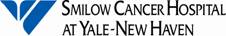 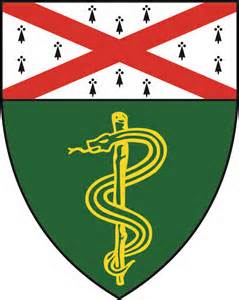 Tuesday, September 17th @ 4pmFitkin (FMP) 6th Floor, Conference Rm 618 (see bottom of flyer for directions)4-6:00pmGrand Rounds PresentationPresenter:  Asmita Paudyal, MDYNHH Hospice & Palliative Medicine FellowTitle: “Minorities in Palliative Care”Palliative Case ConferencePresenter:  Chris Ahern, DOYNHH Hospice & Palliative Medicine FellowTitle: “Breathless and Overwhelmed:  Navigating End-stage COPD with a Fatigued Caregiver” Directions to Fitkin (FMP) Room F-618 Conference Room Take elevator to 6th floor. Exit elevator and take u-turn to the right. You will see a closed glass door with “Psychological Medicine Service and Interpreter Services” sign. The glass door is unlocked – enter and look for F-618 down hall on the left.Please contact Lisa.Arnel@yale.edu for additional information